 Multimedia Artists and Animators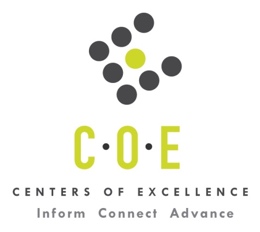 Labor Market Information ReportDe Anza CollegePrepared by the San Francisco Bay Center of Excellence for Labor Market ResearchJune 2019RecommendationBased on all available data, there appears to be an undersupply of Multimedia Artists and Animators compared to the demand for this cluster of occupations in the Bay region and in the Silicon Valley sub-region (Santa Clara County), when only community college supply is considered in the gap analysis. There is a projected annual gap of about 412 students in the Bay region and 69 students in the Silicon Valley Sub-Region. If supply from other postsecondary institutions that issue Associate degrees and certificates in Animation is included, the gap in the Bay region narrows slightly to 362 students, but the gap in the Silicon Valley Sub-Region remains unchanged at 69 students.This report also provides student outcomes data on employment and earnings for programs on TOP 0614.40 - Animation in the state and region. It is recommended that these data be reviewed to better understand how outcomes for students taking courses on this TOP code compare to potentially similar programs at colleges in the state and region, as well as to outcomes across all CTE programs at De Anza College and in the region. IntroductionThis report profiles Multimedia Artists and Animators in the 12 county Bay region and in the Silicon Valley sub-region for a proposed new program in Art Digital Media, Transfer, Character Animation at De Anza College. Occupational DemandTable 1. Employment Outlook for Multimedia Artists and Animators in Bay RegionSource: EMSI 2019.2Bay Region includes Alameda, Contra Costa, Marin, Monterey, Napa, San Benito, San Francisco, San Mateo, Santa Clara, Santa Cruz, Solano and Sonoma CountiesTable 2. Employment Outlook for Multimedia Artists and Animators in Silicon Valley Sub-RegionSource: EMSI 2019.2Silicon Valley Sub-Region includes Santa Clara CountyJob Postings in Bay Region and Silicon Valley Sub-RegionTable 3. Number of Job Postings by Occupation for latest 12 months (May 2018 - April 2019)Source: Burning GlassTable 4a. Top Job Titles for Multimedia Artists and Animators for latest 12 months (May 2018 - April 2019) Bay RegionTable 4b. Top Job Titles for Multimedia Artists and Animators for latest 12 months (May 2018 - April 2019) Silicon Valley Sub-RegionSource: Burning GlassIndustry ConcentrationTable 5. Industries hiring Multimedia Artists and Animators in Bay RegionSource: EMSI 2019.2Table 6. Top Employers Posting Jobs for Multimedia Artists and Animators in Bay Region and Silicon Valley Sub-Region (May 2018 - April 2019)Source: Burning GlassEducational SupplyThere are seven community colleges in the Bay Region issuing 37 awards on average annually (last 3 years) on TOP 0614.40 – Animation.  There are two colleges in the in the Silicon Valley Sub-Region issuing 11 awards on average annually (last 3 years) on this TOP code. Table 7a. Awards on TOP 0614.40 - Animation in the Bay RegionSource: IPEDS, Data Mart and LaunchboardNOTE: Headcount of students who took one or more courses is for 2016-17. The annual average for awards is 2014-17 unless there are only awards in 2016-17. The annual average for other postsecondary is for 2013-16.There are six other postsecondary institutions in the Bay Region issuing 754 awards on average annually (last 3 years) on CIP 10.0304 – Animation. However, only 50 of these awards are at the Associate degree/Certificate level, which is most likely to prepare students for employment. It is difficult to determine if the 704 non-credit awards on CIP 10.0304 are preparing students for employment in the Animation field.   There are two postsecondary institutions in the Silicon Valley Sub-Region issuing 120 awards on average annually (last 3 years) on this CIP code, however none of these awards are are at the Associate degree/Certificate level, which is most likely to prepare students for employment.  Table 7b. Awards on CIP 10.0304 - Animation in the Bay RegionSource: 2015, 2016, 2017 EMSI 2019 Q2Gap AnalysisBased on the data included in this report, and when community college supply is specifically considered, there is a labor market gap in the Bay region with 449 annual openings for Multimedia Artists and Animators and 37 annual (3-year average) awards for an annual undersupply of 412 students. In the Silicon Valley Sub-Region, there is also a gap with 80 annual openings and 11 annual (3-year average) awards for an annual undersupply of 69 students.If supply from other postsecondary institutions that issue Associate degrees and certificates in Animation is combined with community college supply, the gap in the Bay region narrows slightly to 362 students, but the gap in the Silicon Valley Sub-Region remains unchanged at 69 students.Student OutcomesTable 8. Four Employment Outcomes Metrics for Students Who Took Courses on TOP 0614.40 - AnimationSource: Launchboard Pipeline (version available on 5/20/19)Skills and EducationTable 9. Top Skills for Multimedia Artists and Animators in Bay Region (May 2018 - April 2019)Table 10. Education Requirements for Multimedia Artists and Animators in Bay Region Note: 48% of records have been excluded because they do not include a degree level. As a result, the chart below may not be representative of the full sample.Source: Burning GlassMethodologyOccupations for this report were identified by use of skills listed in O*Net descriptions and job descriptions in Burning Glass. Labor demand data is sourced from Economic Modeling Specialists International (EMSI) occupation data and Burning Glass job postings data. Educational supply and student outcomes data is retrieved from multiple sources, including CTE Launchboard and CCCCO Data Mart.SourcesO*Net OnlineLabor Insight/Jobs (Burning Glass) Economic Modeling Specialists International (EMSI)  CTE LaunchBoard www.calpassplus.org/Launchboard/ Statewide CTE Outcomes SurveyEmployment Development Department Unemployment Insurance DatasetLiving Insight Center for Community Economic DevelopmentChancellor’s Office MIS systemContactsFor more information, please contact:Doreen O’Donovan, Data Research Analyst, for Bay Area Community College Consortium (BACCC) and Centers of Excellence (CoE), doreen@baccc.net or (831) 479-6481John Carrese, Director, San Francisco Bay Center of Excellence for Labor Market Research, jcarrese@ccsf.edu or (415) 267-6544Multimedia Artists and Animators (SOC 27-1014): Create special effects, animation, or other visual images using film, video, computers, or other electronic tools and media for use in products or creations, such as computer games, movies, music videos, and commercials.Entry-Level Educational Requirement: Bachelor's degreeTraining Requirement: NonePercentage of Community College Award Holders or Some Postsecondary Coursework: 27%Occupation 2017 Jobs2022 Jobs5-Yr Change5-Yr % Change5-Yr Open-ingsAverage Annual Open-ings10% Hourly WageMedian Hourly WageMultimedia Artists and Animators4,7305,028298 6%2,247449$13.65 $38.08 Occupation 2017 Jobs2022 Jobs5-Yr Change5-Yr % Change5-Yr Open-ingsAverage Annual Open-ings10% Hourly WageMedian Hourly WageMultimedia Artists and Animators89593237 4%40480$12.23 $31.11 OccupationBay RegionSilicon Valley  Multimedia Artists and Animators985356Common TitleBayCommon TitleBayInteraction Designer4723D Prototyper4Animator122Web Designer3Graphic Designer106Senior Designer3Interactive Designer55Ready For Engaging, Fun, And Interactive Career With Kids3Visual Effects Artist40Pixar Animation Studios3Content Producer24Junior Graphic Designer33D Modeler17Designer, Residential33D Designer13Business Systems Analyst3Freelance Graphic Designer11Asic Design Engineer3Interactive Art Director9Artist3User Interface (UX)/User Experience (UX) Designer8Storyboard Artist2FX Artist8Senior Publishing Producer2Microsoft Word Press Developer6Production Assistant2Key Responsibilities4Multimedia Technician2Common TitleSilicon ValleyCommon TitleSilicon ValleyInteraction Designer194Multimedia Technician2Graphic Designer42Flash Controller/Designer2Animator23Digital Modeler/Artist, Shuttle2Interactive Designer16Digital Modeler/Artist2Visual Effects Artist13Animation/Illustration2Content Producer113D Designer23D Modeler8Visual Effects Compositor1Microsoft Word Press Developer6Motion Graphic Desginer Ic51Interactive Art Director6Interactive Design1User Interface (UX)/User Experience (UX) Designer5Graphic Artist1FX Artist4Freelance Graphic Designer13D Prototyper4Animation/Illustration Pdf1Asic Design Engineer32D Animation Or 3D Animation1Storyboard Artist2Industry – 6 Digit NAICS (No. American Industry Classification) CodesJobs in Industry (2018)Jobs in Industry (2022)% Change (2018-22)% in Industry (2018)Software Publishers (511210)70380414.4%14.9%Internet Publishing and Broadcasting and Web Search Portals (519130)66682824.3%14.1%Custom Computer Programming Services (541511)5075457.5%10.7%Motion Picture and Video Production (512110)441430 (2.5%)9.3%Computer Systems Design Services (541512)2903055.2%6.1%Independent Artists, Writers, and Performers (711510)283261 (7.8%)6.0%Graphic Design Services (541430)137123 (10.2%)2.9%Teleproduction and Other Postproduction Services (512191)117106 (9.4%)2.5%Advertising Agencies (541810)117114 (2.6%)2.5%Interior Design Services (541410)1141205.3%2.4%Other Computer Related Services (541519)667513.6%1.4%Data Processing, Hosting, and Related Services (518210)606915.0%1.3%Public Relations Agencies (541820)50512.0%1.1%Colleges, Universities, and Professional Schools (611310)47482.1%1.0%Corporate, Subsidiary, and Regional Managing Offices (551114)47470.0%1.0%EmployerBayEmployerBayEmployerSilicon ValleyGoogle Inc.30Samsung America, Inc.5Google Inc.17Apple Inc.15Logitech5Apple Inc.15Sony Electronics Inc12Jbcconnect5Ford Motor Co10Mediazoo11Crystal Dynamics Inc5Machine Zone8Accenture11Cryptic Studios Inc5Intuit6Ford Motor Co10Trilyon, Inc4Cisco Systems Inc6Disney10Time Warner4Verizon Communications Inc52K Games10Osi Engineering, Inc4Samsung America, Inc.5Bank of America9Ideahelix4Cryptic Studios Inc5Machine Zone8Global Placement Firm4Trilyon, Inc4General Electric Co8Discord4Birdeye4Activision8Birdeye4San Jose State University3Ideo7Applovin4Roku3Intuit6Stanford University3Qualcomm3Cisco Systems Inc6Square3McAfee3Viscira Llc5Splunk, Inc3Jbcconnect3Verizon Communications Inc5San Jose State University3Winmax Systems Inc2CollegeSub-RegionHeadcountAssociateCertificatesTotalBerkeley CityEast Bay246358DeanzaSilicon Valley19633Diablo ValleyEast Bayn/a22OhloneEast Bay8044San FranciscoMid-Peninsula3222Santa RosaNorth Bay324610West ValleySilicon Valley 55538Total Bay RegionTotal Bay Region 586  15  22  37 Total Silicon Valley Sub-RegionTotal Silicon Valley Sub-Region 196  8  3  11 CollegeSub-RegionCIPAssociateCertificatesNoncreditTotalAcademy of Art University Mid-Peninsula10.0304500426476Argosy University-The Art Institute of California-San Francisco Mid-Peninsula10.03040066Argosy University-The Art Institute of California-Silicon Valley Silicon Valley10.03040033California College of the Arts East Bay10.0304007777Cogswell College Silicon Valley10.030400117117SAE Expression CollegeEast Bay10.0304007575Total Bay Region500704754Silicon Valley Sub-Region001201202015-16Bay 
(All CTE Programs)De Anza College (All CTE Programs)State (0614.40)Bay (0614.40)Silicon Valley (0614.40)De Anza College (0614.40)% Employed Four Quarters After Exit74%69%56%53%56%n/aMedian Quarterly Earnings Two Quarters After Exit$10,550$10,272$4,765$5,485$4,627$4,066Median % Change in Earnings46%55%57%123%72%n/a% of Students Earning a Living Wage63%60%27%29%n/an/aSkillPostingsSkillPostingsSkillPostingsAdobe Photoshop429User Research130Omnigraffle55Interaction Design265Process Design116Design Thinking55Animation248JavaScript111Social Media54UX Wireframes247Human Computer Interaction99Illustration54Adobe Indesign235Information Architecture96Art Direction54Adobe Acrobat227Product Management90Sketching52Adobe Creative Suite2253D Modeling / Design85Storyboarding51Visual Design216Typesetting83Quality Assurance and Control51Graphic Design214Product Design83Scheduling45Adobe Illustrator206Customer Contact78Adobe Premiere44Prototyping203Project Management713D Animation44Adobe Aftereffects187Web Site Design69Software Development43User Interface (UI) Design180Product Development65Usability Testing41Motion Graphics136Cinema 4D64Industrial Design39Maya133Industrial Engineering Industry Expertise58Game Development39Education (minimum advertised)Latest 12 Mos. PostingsPercent 12 Mos. PostingsHigh school or vocational training71%Associate Degree71%Bachelor’s Degree or Higher45497%